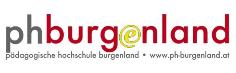 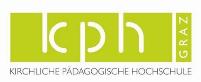 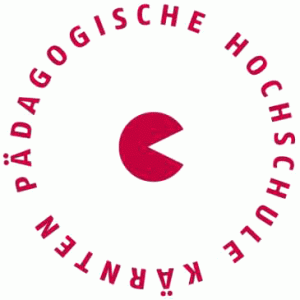 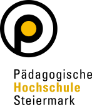   Forum Primar des Entwicklungsverbundes Süd-Ost  Antrag auf Genehmigung eines wissenschaftlichen ProjektesEin Projektantrag an den Forschungsbeirat Forum Primar des Entwicklungsverbundes Süd-Ost hat Angaben zu nachfolgenden Bereichen zu enthalten. Die Antragstellung muss ausschließlich mit diesem Formular bis spätestens 15. November erfolgen. Die verbindliche Einhaltung der Zeichenbegrenzungen ist Voraussetzung für die Projektgenehmigung.1. Projekttitel2. Projektkurzbezeichnung (optional, max. 16 Zeichen)4. ProjektmitarbeiterInnen5. Verbundkooperationspartner6. Externe Kooperationspartner7. Projektlaufzeit (nach Möglichkeit in Studienjahren)8. Abstract (inhaltliche Kurzfassung des Vorhabens, max. 1500 Zeichen inkl. Leerzeichen)9. Schlüsselwörter (zentrale Begriffe, die das Projekt charakterisieren und es in Datenbanken gut auffindbar machen)10. Problemaufriss, Theoriebezug und Zielsetzung (max. 3000 Zeichen inkl. Leerzeichen insgesamt, d.h. max. 1000 Zeichen inkl. Leerzeichen pro Unterpunkt)11. Konkretisierung des Vorhabens (max. 3000 Zeichen inkl. Leerzeichen insgesamt, d.h. max. 1000 Zeichen inkl. Leerzeichen pro Unterpunkt)12. Literaturangaben zur theoretischen Fundierung bzw. zu relevanten Referenzpublikationen oder       Vorstudien13. Geplante Dissemination (max. 1500 Zeichen inkl. Leerzeichen)14. Ressourcenplanung für Projektdurchführung und Disseminationa) Beantragte Personalressourcen    Stammpersonal (eine wöchentlich geleistete Arbeitsstunde entspricht 2,5% VBÄ)    Mitverwendetes Personal (80 Arbeitsstunden à 60 Minuten entsprechen einer Jahres-Werteinheit)b) Beantragte Budgetmittelc) Geplante DrittmittelIch erkläre, alle Angaben wahrheitsgemäß gemacht zu haben und keine anderen finanziellen Zuschüsse für die angeführten Leistungen geplant zu haben. 3. Projektleitung (zentrale Ansprechperson)3. Projektleitung (zentrale Ansprechperson)3. Projektleitung (zentrale Ansprechperson)Pädagogische HochschuleName, Vorname, TitelName, Vorname, TitelMail-AdressePädagogische HochschuleName, Vorname, TitelMail-AdressePädagogische HochschuleUniversitätName, Vorname, TitelMail-AdresseInstitutionAnsprechperson Name, Vorname, TitelMail-AdresseBeginndatumEnddatuma) Erläuterung der Ausgangslage, des Bedarfs bzw. jener Aspekte, welche die Notwendigkeit des     Projektes untermauernb) Einbettung in den vorgesehenen theoretischen Bezug sowie in den aktuellen wissenschaftsbezogenen     Kontextc) Angaben zum Ziel, das mit dem Projekt verfolgt werden soll sowie hinsichtlich des Nutzens, den das     Projekt bringen solla) Ausführungen zur Forschungsfrage bzw. zum Entwicklungs- oder Evaluationsvorhabenb) Forschungsdesign und Methodendarlegungc) Ablaufschritte (Angabe einer groben Zeitstruktur nach Monaten und Jahr/en in Meilensteinen;     konkrete Verteilung der Aufgabenbereiche auf die ProjektmitarbeiterInnen)Pädagogische HochschuleProjektmitarbeiterInVBÄ in %Pädagogische HochschuleProjektmitarbeiterInJahres-WerteinheitenPädagogische Hochschulegeschätzter Sachaufwand in €geschätzte Reisekosten in €Einbringende InstitutionFörderquelle(n)Betrag in €ProjektleitungDatumMailTelefonnummer